                                                                                                     9Потребительская корзина: особенности формирования и наполненияПоследнее время мы начали задумываться о различиях в условиях проживания в разных странах мира. Несомненно, разные государства по-своему оценивают и регулируют уровень жизни населения. В связи с этим, нас заинтересовал процесс формирования потребительской корзины в разных странах мира, и мы попытались провести небольшое исследование на эту тему.144 922 просмотровЧто такое потребительская корзина?Потребительская корзина – это набор товаров и услуг, необходимый для полноценного проживания человека на территории страны в течение одного года. Потребительская корзина должна удовлетворять минимальные потребности гражданина. На основе состава потребительской корзины формируется величина прожиточного минимума. Кроме того, потребительская корзина служит основой для подведения статистики по реальному и расчетному уровню потребления населением страны.Потребительская корзина делится на три категории:• необходимые продукты питания• необходимые непродовольственные товары• необходимые услугиОбъем потребления рассчитывается в среднем на одного человека для каждой из основных социально-демографических групп населения: трудоспособное население, пенсионеры и дети. Потребительская корзина устанавливается в целом по России и по субъектам РФ. По закону она пересчитывается не реже одного раза в пять лет.С 1 января 2020 года расчетная стоимость потребительской корзины в среднем по России составит 11,2 тысячи рублей в месяц. Одна половина - 5,6 тысячи - это расходы на продовольствие, вторая - на непродовольственные товары и услуги, соответственно, по 2,8 тысячи рублей. Эксперты, с которыми беседовала DW, считают, что нынешняя модель потребительской корзины требует существенной корректировки, поскольку не учитывает некоторые жизненно важные расходы и не может гарантировать сохранения здоровья, а также приемлемого уровня жизни.Две половины одной потребительской корзиныДействующая модель потребительской корзины была принята в 2013 году. Состав ее продовольственной половины четко регламентирован и включает в себя список продуктов питания, объемы которых рассчитаны на год для четырех категорий - для всего населения в среднем, для трудоспособных граждан, для пенсионеров и для детей. Стоимость потребительской корзины равна величине прожиточного минимума, который утверждается раз в квартал.В московском супермаркетеПродовольственная часть корзины состоит из одиннадцати позиций: хлебобулочные изделия, картофель, овощи, фрукты, сахар и кондитерские товары, мясопродукты, рыбопродукты, молоко и молочные продукты, яйца, растительное масло и прочее (соль, чай, кофе, какао, специи).Вторая половина корзины - непродовольственные товары и услуги - высчитывается так называемым досчетным способом: четкого списка непродовольственных товаров и услуг нет, но есть денежная сумма, которую предполагается на них потратить. И эта сумма должна быть равна стоимости продовольственной части.Много хлеба и мало фруктовУказанные выше цифры - средние по стране. Но в каждом регионе устанавливается свой прожиточный минимум. Самый низкий он в Мордовии. Ее жителям должно хватать 4,6 тысячи рублей на продукты и по 2,3 тысячи на услуги и непродовольственные товары. Самая дорогая потребительская корзина - у трудоспособного москвича - 20 195 рублей. DW решила посчитать, что на эти деньги работающий москвич может себе позволить купить.Москвичу предлагают съедать в месяц 10 кило хлебаИтак, в месяц на еду отводится 10 097 рублей. Если распределить годовые нормативы на двенадцать месяцев, получится 10,5 кг хлеба, 8,4 кг картофеля, 9,6 кг овощей, 5 кг фруктов, два кило сахара, 4,9 кг мяса, 1,5 кг рыбы, 24 литра молока и молочных продуктов, 17,5 яиц, 0,9 литра масла и меньше полкилограмма кофе, чая и специй. В сутки по ряду позиций получается довольно скудный рацион - 160 граммов фруктов, 50 граммов рыбы, 60 граммов сахара, половина яйца и 10 граммов кофе.Однако даже при таком раскладе, судя по всему, москвичу придется сократить продуктовый паек, потому что остающихся в корзине 5 тысяч на услуги и 5 тысяч на непродовольственные товары ему явно не хватит. Один проезд в метро в месяц будет стоить около 2 тысяч рублей, оставшихся на долю услуг 3 тысяч с трудом хватит на оплату жилья (и это в случае не аренды, а владения собственной квартирой). Расходы на другие услуги, в частности сотовую связь, интернет и текущие нужды, придется добирать из продуктовой части или из средств, предназначенных на непродовольственные товары.Функции семьи. Основные и вторичные функции семьи Репродуктивная функция Воспитательная функция Хозяйственно-экономическая функция  Функция эмоционального и духовного общения  Вторичные функции семьиСемья представляет собой социальный институт, наделенный различными функциями, которые постепенно изменялись в историческом развитии. Функции семьи  делят на основные и вторичные. Основные функции представлены на всех этапах развития семьи, роль вторичных функций возрастала или уменьшалась в разные исторические периоды. Основными функциями семьи являются репродуктивная, воспитательная и хозяйственно-экономическая функции. Репродуктивная функция Репродуктивная функция отвечает за  биологическое воспроизводство населения (деторождение) и является одной из важнейших функций. Так же репродуктивная функция регулирует сферу сексуальных отношений супругов, которая является важной для гармоничных и здоровых отношений. В основе репродуктивной функции должны учитываться индивидуальные запросы  и права каждого из супругов.  Социальная политика большинства стран мира направлена на поддержку родительства как цели создания семьи. Сегодняшняя демографическая ситуации характеризуется следующими аспектами:  непрекращающимся падением рождаемости в индустриально развитых странах, как следствие – не обеспечение воспроизводства населения; старением населения в индустриально развитых странах при тенденции увеличения продолжительности жизни граждан; абсолютным и относительным сокращением части трудоспособного населения. В российской семье так же наблюдается снижение рождаемости из-за наличия социальных и экономических проблем, с которыми сталкивается наше общество в последние десятилетия. На снижение рождаемости влияет множество факторов, среди которых - нерешенность жилищной проблемы, низкий уровень жизни семьи, рост безработицы, особенно среди женщин, алкоголизм членов семьи и другие. Решение всех этих проблем требует выработку грамотной и долгосрочной государственной политики, которая будет направлена на охрану семьи, детства и материнства.  Воспитательная функция Воспитательная функция (функция социализации) направлена на передачу детям общепризнанных социальных ценностей, обучение детей социальным ролям, признанным в обществе. Социолог Т. Парсонс отмечал, что первичная социализация, которая осуществляется в семье, положительно влияет на весь последующий процесс включения личности в общественные структуры. Именно с детства ребенок усваивает ценности и нормы, которым потом руководствуется в жизни. В истории известны факты, когда роль первичной социализации возлагали на государство (система общественного воспитания в СССР и культурная революция в КНР, кибуцы в Израиле и социалистические эксперименты в Швеции). Однако все эти попытки показали свою несостоятельность и неэффективность. Нельзя оставить без внимания факты негативной социализации в неблагополучных семьях. В России особого внимания требуют проблемы беспризорничества, алкоголизма и наркомании в семье, малолетней преступности и детской проституции. Нужна помощь преподавателя? Опиши задание — и наши эксперты тебе помогут! Описать задание Хозяйственно-экономическая функция  Хозяйственно-экономическая функция  семьи связана с ведением домашнего хозяйства, организацией семейного потребления,  формированием семейного бюджета, разделением обязанностей по дому и т.д.   В доиндустриальном обществе семья представляла собой основу экономической ячейки общественной жизни.  С переходом к индустриальной стадии развития, данная сторона семьи минимизируется, семья  превращается из производительной ячейки общества в потребительскую. Члены семьи должны теперь больше работать вне дома, чтобы получать средства для покупки количественно и качественно возрастающего набора товаров и услуг.  Важно отметить, что занятость в общественном производстве одних членов семьи является условием обеспечения жизнедеятельности других (детей, инвалидов, стариков и других).  В каждой семье происходит взаимный обмен услугами, именно поэтому необходимо разделение домашних обязанностей между членами семьи. Так же в хозяйственно-экономическую функцию семьи входит передача имущества и финансовых сбережений детям по наследству. Если в советское время этот аспект не был отражен в законе, то в сегодняшней российской правовой системе он обрел легитимность и отражение в законодательстве. Функция эмоционального и духовного общения  Функция эмоционального и духовного общения является одной из основных функций, т.к. в семье человек получает помощь и поддержку, удовлетворяет свои потребности в эмоциональном общении и взаимопонимании.  Если в семье не хватает тепла, любви и взаимопонимания, то в этой семье чаще будут проявляться поведенческие и эмоциональные трудности. Семья обеспечивает эмоциональную стабильность не только своих членов, но еще и тех людей, с которыми она взаимодействует. Совместное проведение досуга членов семьи усиливает их сплоченность, способствует пониманию друг друга.Благодаря данной функции в значительной степени создаются благоприятные условия для реализации целей, поставленных семьей.  Функция эмоционального и духовного общения реализуется более успешно, если семья поддерживает широкие контакты и дружественные отношения со своими родственниками (бабушками, дедушками, дядями, тетями, племянниками и т.д.) Вторичные функции семьи К вторичным функциям семьи относят статусную функцию, функцию первичного социального контроля, досуговую функцию.  Статусная функция связанна с тем, что принадлежность к семье позволяет человеку подтвердить и закрепить занимаемые им позиции (традиционное общество), либо даже продвинуться в социальной иерархии (современное общество). В некоторых странах наличие семьи служит фактором уважения и престижа не только в глазах общества, но и в собственном понимании. Функция первичного социального контроля регламентирует поведение семьи через взаимную ответственность и обязательства в отношениях между ее членами, с учетом возраста, занимаемого места в структуре семьи и выполняемых ролей. В случаях нарушения членом семьи  общепринятых социальных норм первичный контроль семьи поддерживается правами и моральными санкциями общества. Досуговая функция обеспечивает организацию досуга в семейной группе, совместное времяпрепровождение членов семьи на основе взаимных интересов. Этот перечень функций не является исчерпывающим, он может быть продолжен, однако все другие функции будут, в той или иной степени, модификациями уже рассмотренных. Что такое пищевые добавки? Вещества, которые добавляют в продукты питания для повышения их безопасности, повышения длительности их хранения, сохранения или улучшения их вкуса, консистенции или внешнего вида, называют пищевыми добавками. Некоторые пищевые добавки используются с незапамятных времен для увеличения срока хранения, например соль (мясопродукты, например, бекон или вяленая рыба), или сахар (джем, варенье) или двуокись серы (вино).Многие различные пищевые добавки появились в ответ на потребности продовольственной промышленности, поскольку массовое производство продовольствия в силу своих особенностей очень сильно отличается от домашнего приготовления пищи. Добавки необходимы для обеспечения безопасности и сохранения товарного вида промышленной пищевой продукции на всех этапах: от производственного цеха или фабрики-кухни до попадания на стол потребителю, включая транспортировку на склады и в магазины.Использование пищевых добавок оправдано только в тех случаях, когда это обусловлено спецификой технологического процесса, не вводит в заблуждение потребителей и отвечает четко определенной технологической потребности, например необходимости сохранить пищевую ценность продукта питания или повысить его стабильность.Пищевые добавки могут быть растительного, животного или минерального происхождения. Также существуют синтетические добавки. Их сознательно вводят в состав продуктов питания, что служит достижению специальных технологических целей, о чем потребитель, как правило, даже не подозревает. Сегодня применяется несколько тысяч пищевых добавок, каждая из которых выполняет определенную функцию и служит обеспечению безопасности или улучшению внешнего вида продуктов питания. ВОЗ совместно с ФАО разделяет пищевые добавки на 3 широкие категории в зависимости от их функции.Существуют пищевые добавкиУлучшают вкус пищиПродлевают сроки храненияВызывают заболевания у человекаВредные пищевые добавки обозначаются буквой ЕРасшифровка штрихового кода (фронтальная практическая работа)Пример цифровой код 560172111100013.Первые две цифры (56) страну производителя.Следующие пять (01721) - предприятие –изготовитель.Еще пять (11001) -наименование товара, его потребительские свойства, размеры, массу, цвет.Последняя цифра (3) контрольная- используется для проверки правильности считывания штрихов сканером.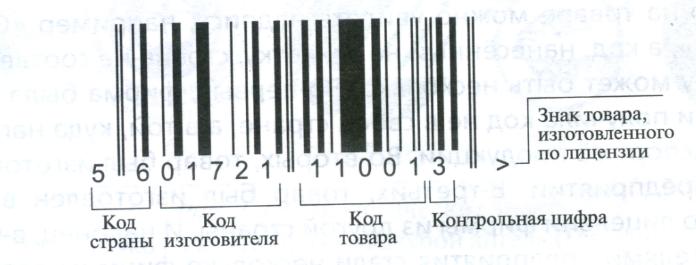 Для кода товара:1-я цифра –наименование товара;2-я цифра- потребительские свойства;3-я цифра- размеры, масса;4-я цифра ингредиенты;5-я цифра цвет.4. Вычисления контрольной цифры для определения подлинности товара. 1. Складываем цифры, стоящие на чётных местах:6+1+2+1+0+1=112. Полученную сумму умножаем на 3:11*3=333. Складываем числа, стоящие на нечётных местах, без контрольной цифры:5+0+7+1+1+0=144. Складываем числа, указанные в пунктах 2 и3:5. Отбрасываем десятки, получаем 7.6. Из 10 вычитаем7, получаем в пункт 5, и получаем10-7=3Если полученная после расчёта цифра не совпадает с контрольной цифрой в штрих -коде, это значит, что товар произведен незаконно5. Выполнение индивидуальной работы.«Экологическая экспертиза продуктов питания»Домашнее задание:     Найти несколько штрих кодов товаров и проверить законность изготовленияДата урокаУчебные материалыЗаданиеВыполнить до   17.12.2021Важнейшие функции семьи, принципы формирования потребительской корзиныВыучить тему и написать конспект (материал в документе)       21.12.2021   10.12.2021Современные технологии в производстве и упаковке пищевых продуктовНаписать сообщение по теме урока        15.12.2021   03.12.2021Пищевые добавки. Упаковка пищевых продуктов и товаров.  П.Р. Чтение информации на этикетке упакованного товара и изучение его подлинности по штриховому кодуВыучить тему. Материал и задание (в документе)        07.12.2021   18.11.2021Сервировка стола к обеду. Практическая работа «Оформление стола салфетками»Сервировать стол к обеду и прислать фотографиюВидео:           24.11.2021   11.11.2021Блюда национальной кухни (на примере первых блюд). Практическая работа: «Приготовление  национального блюда)Приготовить национальное блюдо и прислать фотографию и рецепт. Написать сообщение по теме: «Мое любимое блюдо национальной кухни»   https://www.youtube.com/watch?v=2VsQPYeh6Yk           15.11.2021